ИЗВЕЩЕНИЕ И ДОКУМЕНТАЦИЯ О СБОРЕ ПРЕДЛОЖЕНИЙ НА ПОКУПКу:имущественного комплекса, расположенного по адресу: Красноярский край, г. Зеленогорск, ул.  Октябрьская, 59, принадлежащего АО «ПО ЭХЗ»СодержаниеИзвещение о СБОРЕ ПРЕДЛОЖЕНИЙ	31.	Общие положения	61.1.	Информация о процедуре сбора предложений.	61.2.	Документы для ознакомления.	131.3.	Разъяснение положений Документации/извещения о сборе предложений, внесение изменений в Документацию/извещение о сборе предложений.	141.4.	Затраты на участие в процедуре.	141.5.	Отказ от проведения процедуры.	152.	Порядок подачи заявок на участие в проЦЕДУРЕ	152.1.	Требования к участнику процедуры.	152.2.	Документы, составляющие заявку на участие в процедуре.	152.3.	Подача заявок на участие в процедуре.	172.4.	Изменение заявок на участие в процедуре.	182.5.	Опоздавшие заявки на участие в процедуре.	183.	ОПРЕДЕЛЕНИЕ УСЛОВИЙ НАИЛУЧШЕГО ПРЕДЛОЖЕНИЯ ПО ИТОГАМ СБОРА ПРЕДЛОЖЕНИЙ	18Приложение 1. Форма №1	22Приложение 2. Форма №2	24Извещение о СБОРЕ ПРЕДЛОЖЕНИЙ
Остальные более подробные условия содержатся в документации, являющейся неотъемлемым приложением к данному извещению. ОБЩИЕ ПОЛОЖЕНИЯИнформация о процедуре сбора предложений.Настоящая документация является приложением к Извещению о сборе предложений, дополняет, уточняет и разъясняет его.Форма и тип процедуры сбора предложений, источники информации, сведения о собственнике (представителе) имущества, организаторе указаны в Извещении о сборе предложений.Начальная (минимальная) цена собственником имущества не устанавливается.Сбор предложений проводится:- посредством электронной торговой площадки в порядке, предусмотренном Документацией, и в соответствии с правилами работы ЭТП «Росэлторг» (с правилами работы можно ознакомиться на сайте ЭТП);-     в письменной форме по адресу: Красноярский край, г. Зеленогорск, ул. Первая Промышленная, д. 1;-      в электронной форме на адрес электронной почты okus@ecp.ru;  Осмотр Имущества проводится Организатором по согласованию заинтересованного лица с представителем Организатора за один день до предполагаемой даты осмотра.Наименование, состав и характеристика имущества (в том числе сведения о земельных участках и правах на них):Имущественный комплекс, расположенный по адресу: Красноярский край, г. Зеленогорск, ул. Октябрьская, 59 в состав которого входят следующие объекты, принадлежащие АО «ПО ЭХЗ» на праве собственности:Имущество продается одним лотом.В отношении  объектов недвижимого имущества №№ 1.1-1.6  и объектов движимого имущества №№  2.1-2.5, 2.7-2.10, 2.14-2.19, 2.21-2.43, 2.47-2.56, 2.58-2.65 существует обременение в виде аренды (договоры аренды в настоящее время считаются возобновленными на неопределенный срок).Сведения об ограничениях права на объект недвижимости, обременениях данного объекта, не зарегистрированных в реестре прав, ограничений прав и обременений недвижимого имущества: Вид ограничения (обременения): Ограничения прав на земельный участок, предусмотренные статьями 56, 56.1 Земельного кодекса Российской Федерации. Срок действия: с 05.05.2017. Реквизиты документа-основания: Карта (План) Охранная зона объекта "Кабельная линия 10 кВ от здания "ГПП-1" ячейка 20 до здания РП-1. инв.№ 04:537:002:018036740" от 15.10.2016 № б/н выдан: ИП Дехнич Виктор Михайлович. Вид ограничения (обременения): Ограничения прав на земельный участок, предусмотренные статьями 56, 56.1 Земельного кодекса Российской Федерации. Срок действия: с 19.09.2017. Реквизиты документа-основания: Карта (план) от 19.12.2016 № б/н. Вид ограничения (обременения): Ограничения прав на земельный участок, предусмотренные статьями 56, 56.1 Земельного кодекса Российской Федерации. Срок действия: с 19.09.2017. Реквизиты документа-основания: Карта (план) от 19.12.2016 № б/н. Вид ограничения (обременения): Ограничения прав на земельный участок, предусмотренные статьями 56, 56.1 Земельного кодекса Российской Федерации. Срок действия: с 20.09.2017. Реквизиты документа-основания: Карта (план) от 19.12.2016 № б/н. Вид ограничения (обременения): Ограничения прав на земельный участок, предусмотренные статьями 56, 56.1 Земельного кодекса Российской Федерации; Срок действия: с 20.09.2017. Реквизиты документа-основания: Карта (план) от 01.01.2001 № б/н.Документы для ознакомления.1.2.1.	С документами, необходимыми для подачи заявки на участие в процедуре сбора предложений, можно ознакомиться на сайте ЭТП, официальном сайте Организатора, на сайте www.atomproperty.ru, а также по рабочим дням в период срока подачи заявок по адресу Организатора.	1.2.2.	Документация находится в открытом доступе, начиная с даты размещения извещения о сборе предложений на сайте ЭТП, в информационно-телекоммуникационной сети «Интернет» на официальном сайте Организатора, на сайте реализации непрофильных активов атомной отрасли: www.atomproperty.ru.1.3.	 Разъяснение положений Документации/извещения о сборе предложений, внесение изменений в Документацию/извещение о сборе предложений.1.3.1.	Любое заинтересованное лицо (Претендент) в течение срока приема заявок на участие в процедуре сбора предложений, но не позднее 5 (пяти) рабочих дней до даты окончания срока приема заявок, вправе направить запрос о разъяснении положений настоящей Документации/извещения о сборе предложений в адрес Организатора.1.3.2.	Организатор в течение 3 (трех) рабочих дней со дня поступления такого запроса размещает на своем сайте ответ с указанием предмета запроса, без ссылки на лицо, от которого поступил запрос. Если организатор не успел разместить ответ на запрос за 3 (три) рабочих дня до истечения срока подачи заявок на участие в процедуре, то организатор переносит окончательный срок подачи заявок на участие в процедуре сбора предложений на количество дней задержки.1.3.3.	В настоящую Документацию/извещение о сборе предложений могут быть внесены изменения не позднее, чем за 5 (пять) рабочих дней до даты окончания подачи заявок на участие в процедуре сбора предложений, кроме изменений в извещение о сборе предложений, связанных исключительно с продлением срока завершения приема заявок, которые могут быть внесены не позднее 1 (одного) рабочего дня до даты завершения приема заявок.1.3.4.	В течение одного дня с даты принятия указанного решения об изменении  Документации и (или) извещения, информация об этом публикуется и размещается Организатором на сайте ЭТП и на сайте АО «ПО ЭХЗ». При этом срок подачи заявок на участие в процедуре сбора предложений должен быть продлен таким образом, чтобы с даты размещения внесенных изменений в извещение о сборе предложений до даты окончания подачи заявок на участие в процедуре он составлял не менее 5 (пяти) рабочих дней.Затраты на участие в процедуре.1.4.1.	Претендент самостоятельно несет все затраты, связанные с подготовкой и подачей заявки на участие в процедуре сбора предложений. Организатор не несет обязанностей или ответственности в связи с такими затратами.1.4.2.	Претенденту рекомендуется получить все сведения, которые могут быть ему необходимы для подготовки заявки на участие в процедуре сбора предложений.Отказ от проведения процедуры.1.5.1.	Организатор вправе отказаться от проведения процедуры сбора предложений не позднее, чем за 3 (три) дня до дня рассмотрения заявок на участие в процедуре, указанного в Извещении о сборе предложений.1.5.2.	Извещение об отказе от проведения процедуры сбора предложений опубликовывается на сайте ЭТП и на сайте АО «ПО ЭХЗ». Представитель Организатора в течение 2 (двух) дней с даты принятия решения об отказе от проведения процедуры сбора предложений обязан известить Претендентов, подавших заявки на участие в процедуре сбора предложений, об отказе от проведения процедуры.Порядок подачи заявок на участие в проЦЕДУРЕТребования к участнику процедуры.Участник процедуры сбора предложений должен обладать гражданской правоспособностью в полном объеме, а юридическое лицо в том числе:быть зарегистрированным в качестве юридического лица в установленном в Российской Федерации порядке (для российских участников – юридических лиц);не находиться в процессе ликвидации или банкротства и не быть признанным по решению арбитражного суда несостоятельным (банкротом);не являться организацией, на имущество которой наложен арест по решению суда, административного органа и (или) экономическая деятельность которой, приостановлена.Документы, составляющие заявку на участие в процедуре.Для целей настоящей Документации под заявкой на участие в процедуре понимается представление Претендентом следующих документов.Для юридических лиц:Заявки (Приложение 1. Форма № 1);Полученной не ранее, чем за один месяц до дня подачи заявки на участие в процедуре сбора предложений выписки из единого государственного реестра юридических лиц или нотариально заверенной копии такой выписки.Копии документа, удостоверяющего личность руководителя юридического лица (паспорт), копии документа, подтверждающего полномочия руководителя юридического лица на осуществление действий от имени Претендента - юридического лица (копия решения о назначении или об избрании или приказа о назначении физического лица на должность, в соответствии с которым руководитель юридического лица обладает правом действовать от имени Претендента без доверенности) (далее – руководитель).Копии документа, подтверждающего полномочия  лица на осуществление действий от имени Претендента - юридического лица (копия решения о назначении или об избрании или приказа о назначении физического лица на должность, в соответствии с которым такое физическое лицо обладает правом действовать от имени Претендента без доверенности).В случае если от имени Претендента действует иное лицо, заявка на участие в процедуре должна содержать также доверенность на осуществление действий от имени Претендента, заверенную печатью и подписанную руководителем Претендента (для юридических лиц) или уполномоченным этим руководителем лицом, либо нотариально заверенную копию такой доверенности. В случае если указанная доверенность подписана лицом, уполномоченным руководителем Претендента, заявка на участие в процедуре сбора предложений должна содержать также документ, подтверждающий полномочия такого лица. Выписки из реестра акционеров (для Претендента, имеющего организационно-правовую форму акционерного общества)/ выписки из списка участников (для Претендента, имеющего организационно-правовую форму общества с ограниченной ответственностью) содержащую сведения обо всех акционерах/участниках, выданную не ранее, чем за один месяц до дня подачи заявки на участие в процедуре сбора предложений;Заявления о ненахождении Претендента в процессе ликвидации, о неприменении в отношении Претендента процедур, применяемых в деле о банкротстве, об отсутствии решения о приостановлении деятельности Претендента в порядке, предусмотренном Кодексом Российской Федерации об административных правонарушениях; а также об отсутствии задолженности по уплате налогов, сборов, пени и штрафов, размер которой превышает 25% балансовой стоимости активов претендента;Описи представленных документов, соответствующе оформленной (подпись, печать) Претендентом или его уполномоченным представителем (Форма №2).Для физических лиц:Заявки (Приложение 1. Форма №1).Копии паспорта Претендента и его уполномоченного представителя.Нотариально удостоверенной доверенности (оригинал и копия) на лицо, имеющее право действовать от имени Претендента, если заявка подается представителем Претендента.Для физических лиц, являющихся индивидуальными предпринимателями - полученной не ранее чем за один месяц до дня подачи заявки на участие в процедуре сбора предложений выписки из единого государственного реестра индивидуальных предпринимателей или нотариально заверенной копии такой выписки.Заявление об отсутствии решения арбитражного суда о признании Претендента банкротом и об открытии конкурсного производства;Заявления об отсутствии решения арбитражного суда о признании Претендента – индивидуального предпринимателя банкротом и об открытии конкурсного производства, об отсутствии решения о приостановлении деятельности Претендента в порядке, предусмотренном Кодексом Российской Федерации об административных правонарушениях, а также об отсутствии задолженности по уплате налогов, сборов, пени и штрафов, размер которой превышает 25% балансовой стоимости активов Претендента;Копию свидетельства ИНН;Описи представленных документов, соответствующе оформленной (подпись, печать) Претендентом или его уполномоченным представителем (Приложение 2 Форма № 2).Документы в части их оформления и содержания должны соответствовать требованиям действующего законодательства Российской Федерации и настоящей Документации. Все документы, имеющие отношение к заявке, должны быть написаны на русском языке. В случае предоставления в составе заявки документов на иностранном языке, к ним должен быть приложен должным образом заверенный перевод на русский язык, в необходимом случае документы должны быть апостилированы.В случае если представленные документы содержат помарки, подчистки, исправления и т.п., последние должны быть заверены подписью уполномоченного лица Претендента и проставлением печати Претендента - юридического лица, индивидуального предпринимателя, либо подписью Претендента – физического лица.Все документы должны быть прошиты, скреплены печатью Претендента (для юридического лица), заверены подписью уполномоченного лица Претендента, а также иметь сквозную нумерацию.Подача заявок на участие в процедуре. Заявка должна быть подана до истечения срока, указанного в извещении о сборе предложений. Заявка и все документы, входящие в состав заявки, должны быть поданы в письменной форме по адресу Организатора на бумажном носителе, либо в электронной форме на адрес электронной почты: okus@ecp.ru, либо посредством ЭТП «Росэлторг».Все документы, входящие в состав заявки, поданной в электронном виде, должны быть представлены в отсканированном виде в формате pdf в черно-белом либо сером цвете, обеспечивающем сохранение всех аутентичных признаков подлинности (качество - не менее 200 точек на дюйм, а именно: графической подписи лиц, печати, штампом, печатей (если приемлемо)). Размер файла не должен превышать 10 Мб.Каждый отдельный документ должен быть отсканирован и загружен и направлен в виде отдельного файла. Количество файлов должно соответствовать количеству документов, направляемых участником, а наименование файлов должно позволять идентифицировать документ и количество страниц в документе (например: Накладная 245 от 02032009 3л.pdf).Допускается размещение документов, сохраненных в архивах, при этом, направление архивов, разделенных на несколько частей, открытие каждой из которых по отдельности невозможно, не допускается.Заявки на участие в процедуре сбора предложений, поданные через электронную почту okus@ecp.ru и в письменной форме по адресу Организатора на бумажном носителе, регистрируются Организатором. Каждой заявке Претендента присваивается  номер с указанием даты и времени ее получения. Заявки, поданные через ЭТП «Росэлторг», регистрируются в соответствии с правилами ЭТП.   Организатор не несет ответственности, если заявка, отправленная на электронный адрес  Организатора, по техническим причинам не получена или получена по истечении срока приема заявок.Правила регистрации и аккредитации Претендента процедуры сбора предложений на электронной торговой площадке (в том числе подача заявок на участие в процедуре сбора предложений) определяются регламентом работы и инструкциями данной электронной торговой площадки.    Изменение и отзыв заявки на участие в процедуре.Претендент, подавший заявку на участие в процедуре сбора предложений,  вправе изменить или отозвать свою заявку на участие в процедуре сбора предложений в любое время после ее подачи, но до истечения срока окончания подачи заявок на участие в процедуре сбора предложений.Опоздавшие заявки на участие в процедуре.У Претендентов отсутствует возможность подать заявку на участие в сборе предложений  после окончания срока подачи заявок на участие в данной процедуре.Определение условий наилучшего предложения по итогам сбора предложений 3.1. Претенденты направляют свои предложения об условиях покупки имущества в адреса, указанные в извещении о сборе предложений. Предложения должны содержать следующие условия покупки:Цену покупки, с учетом НДС.График платежей в случае рассрочки в процентах от цены покупки (первый платеж не может составлять менее 20% от цены покупки).Вид обеспечения гарантии полной оплаты в случае рассрочки (независимая гарантия/залог).3.2. При необходимости Организатор имеет право продлевать срок окончания приема предложений, установленный в извещении о сборе предложений, с уведомлением всех участников в порядке п.1.3. Документации.3.3.Организатор вправе отказать в приеме заявки с предложением в случае, если:3.3.1. Заявка предоставлена лицом, не уполномоченным претендентом 
на осуществление таких действий.3.3.2. Не представлены документы, предусмотренные извещением о сборе предложений, либо они оформлены ненадлежащим образом.3.3.3. В предложении не указаны все необходимые условия покупки 
в соответствии с п. 3.1 Документации.3.3.4. По результатам ранее проведенной процедуры продажи имущества, указанного в п. 2.1. Извещения о сборе предложений,  претендент, являясь победителем процедуры, уклонился или отказался от подписания протокола об итогах процедуры и/или договора купли-продажи имущества.3.3.5. Предоставленные документы не подтверждают права претендента быть покупателем имущества в соответствии с законодательством Российской Федерации.3.3.6. Заявка о приобретении имущества поступила после срока, указанного в извещении о сборе предложений.3.4. Решение о признании претендента участником процедуры сбора предложений либо в отказе в допуске претендента к участию в процедуре оформляется протоколом приема заявок.3.5. В протоколе приема заявок приводится перечень принятых заявок с указанием даты и времени подачи заявки, наименований (имен) претендентов, наименования (имена) претендентов, признанных участниками процедуры, а также наименования (имена) претендентов, которым отказано в допуске к участию в процедуре с указанием оснований отказа.3.6. Претенденты, признанные участниками процедуры, и претенденты, не допущенные к участию в процедуре, уведомляются о принятом решении не позднее следующего рабочего дня с момента оформления данного решения протоколом приема заявок путем вручения им или их полномочным представителям под расписку соответствующего уведомления либо направления такого уведомления по почте заказным письмом или иными средствами связи.3.7. Наилучшее предложение определяется в следующем порядке:3.7.1. При принятии нескольких предложений: предложения c рассрочкой платежа сравниваются между собой и с предложениями без рассрочки платежа по NPV со ставкой дисконтирования, определяемой в соответствии со сценарными условиями Госкорпорации «Росатом». Наилучшим является предложение, NPV которого выше NPV остальных предложений.Формула расчета NPV наилучшего предложения:где:r – ставка дисконтирования, определенная в соответствии со сценарными условиями Госкорпорации «Росатом»;n – количество лет рассрочки в соответствии со сроком рассрочки поступившего предложения;Пi – общая сумма платежа в i-ый год рассрочки в соответствии 
с поступившим предложением;Нi  – общая сумма налоговых выплат (НДС и налог на прибыль), уплачиваемых в бюджет от сделки купли-продажи НА в i-ый год, в который возникают налоговые последствия.3.7.2.  При принятии к рассмотрению одного предложения, оно признается наилучшим.Если наилучшее предложение будет признано экономически нецелесообразным для определения цены отсечения по предстоящему аукциону, процедура сбора предложений возобновляется и продолжается до получения другого предложения.3.8. Итоги проведения процедуры сбора предложений фиксируются 
в протоколе, который должен содержать сведения об имуществе (наименование, характеристика), сведения о наилучшем предложении, иные необходимые сведения. 3.9.  Подписанный Комиссией протокол об итогах проведения процедуры сбора предложений является единственным источником информации о результатах процедуры сбора предложений, размещаемой на сайте АО «ПО ЭХЗ». 3.10. Процедура сбора предложений признается несостоявшейся в случае, если не подано ни одной заявки на участие в процедуре сбора предложений или по результатам рассмотрения заявок к участию в процедуре не был допущен ни один Претендент. Признание процедуры сбора предложений несостоявшейся фиксируется Организатором в протоколе о рассмотрении заявок.3.11. Протоколы, составленные в ходе проведения процедуры сбора предложений, извещение и документация о сборе предложений, изменения, внесенные в извещение и документацию, и разъяснения документации хранятся Организатором не менее трех лет.Согласовано в ЕОСДО: № 13-20.30/41590-ВК от 25.12.2020Заместитель генерального директора по экономике и финансам				ЕОСДО	Е.С. ТащаеваИ.о. заместителя генерального директора по безопасности				ЕОСДО	С.В. ХасановНачальник службы обеспечения деятельности			ЕОСДО		О.Н. МихальченкоНачальник юридического отдела		ЕОСДО		А.Г. ЧелышевНачальник отдела корпоративного управления и собственности			ЕОСДО		С.А. Максимова                                                               Форма № 1Ф.И.О., адрес, контакты  для физ/лицЗАЯВКА на участие в процедуре сбора предложений на покупку:указать наименование и адрес лота«___» _____________ _____ г._________________________________________________________________(полное наименование юридического лица или фамилия, имя, отчество, и паспортные данные физического лица, подающего заявку) 
далее именуемый «Претендент», в лице _______________________________,					 (фамилия, имя, отчество, должность)действующего на основании ________________________, принимая решение об участии в процедуре сбора предложений на покупку: _____ (указать наименование и адрес лота) предлагаем следующие условия покупки:Цена покупки:______________(________указать сумму прописью) рублей, с учетом НДС.2)  График платежей (в случае рассрочки): _________________________________ (указать в процентах от цены покупки (первый платеж не может составлять менее 20% от цены покупки)).Вид обеспечения гарантии полной оплаты в случае рассрочки _____________________________ (указать: независимая гарантия либо залог).(Для юридических лиц) Настоящим подтверждаем, что против ____(наименование Претендента)______ не проводится процедура ликвидации, не принято арбитражным судом решения о признании ___(наименование Претендента)____ банкротом, деятельность ______(наименование Претендента)____ не приостановлена, на имущество не наложен арест по решению суда, административного органа, у __________ (наименование Претендента) отсутствует задолженность по уплате налогов, сборов, пени и штрафов, размер которой превышает 25% балансовой стоимости активов __________ (наименование Претендента). (Для физических лиц) Настоящим подтверждаю, что в отношении меня отсутствует решение арбитражного суда о признании банкротом и об открытии конкурсного производства;(Для индивидуальных предпринимателей) Настоящим подтверждаю, что в отношении меня не проводятся процедуры, применяемые в деле о банкротстве, отсутствует решение о приостановлении моей деятельности в порядке, предусмотренном Кодексом Российской Федерации об административных правонарушениях, а также отсутствует задолженность по уплате налогов, сборов, пени и штрафов, размер которой превышает 25% балансовой стоимости моих активов.Мы (я) уведомлены(н) и согласны(ен) с условием, что в случае предоставления нами (мною) недостоверных сведений нам (мне) может быть отказано в приеме.Со сведениями, изложенными в извещении о проведении процедуры сбора предложений и документации, ознакомлены(н) и согласны (н).К настоящей заявке прилагаются по описи следующие документы:1. ___________________2. ___________________Адрес Претендента:________________________________________________________________________________________/________________Должность руководителя участникаПодпись / расшифровка подписи(его уполномоченного представителя)М.П.Форма №2ФОРМА ОПИСИ ДОКУМЕНТОВ, ПРЕДСТАВЛЯЕМЫХ ДЛЯ 
УЧАСТИЯ В СБОРЕ ПРЕДЛОЖЕНИЙОПИСЬ ДОКУМЕНТОВ,представляемых к заявке на участие в процедуре сбора предложений на покупку__________ (указать наименование и адрес лота)Настоящим ___ (наименование/ФИО Претендента)_____ подтверждаем (ю), что для участия в сборе предложений нами (мною) направляются нижеперечисленные документы:Подпись Претендента (его уполномоченного представителя)  _____________/________/									                     М.П.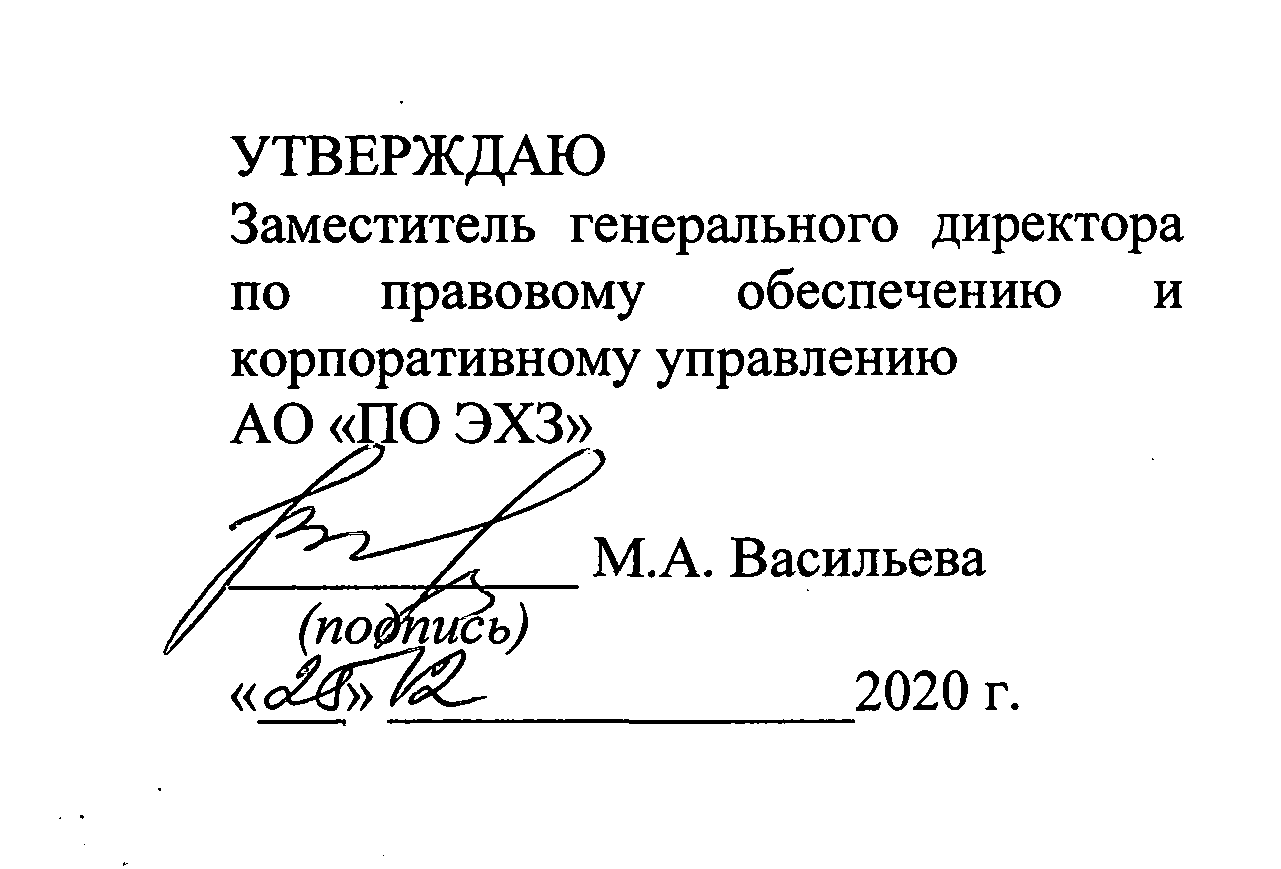 Форма проведения сбора предложенийФорма проведения сбора предложенийФорма проведения сбора предложенийТип процедуры:Сбор предложений (заявок) об условиях покупки, в том числе, о цене. Данная процедура не является процедурой продажи или проведения торгов и не является офертой или публичной офертой. Претенденты (участники) данного сбора предложений в последующем не приобретают льгот и преференций на покупку имущества.Начальная (минимальная) цена собственником имущества/организатором процедуры сбора предложений не устанавливается.По итогам сбора предложений определяется наилучшее предложение для возможного проведения аукциона на понижение до цены, не ниже наилучшего предложения.Форма (состав участников):открытыйСпособ подачи предложений о цене:открытыйСведения об имуществеСведения об имуществеСведения об имуществеИмущество: Имущественный комплекс по адресу: Красноярский край, г. Зеленогорск,  ул. Октябрьская, 59 (1 земельный участок, 8 зданий, 65 единиц прочего (движимого) имущества). Имущество продается одним лотом.Полное описание имущественного комплекса, в том числе, перечень объектов, основные характеристики, информация о праве с указанием реквизитов документов, указаны в п.1.1.6. Документации о сборе предложений (в разделе «Общие положения»).   Информация о собственникеИнформация о собственникеИнформация о собственникеНаименованиеАкционерное общество «Производственное объединение «Электрохимический завод» (АО «ПО ЭХЗ»).Место нахождения:663690, Россия, Красноярский край, г. Зеленогорск, ул. Первая Промышленная, дом 1.Почтовый адрес:663690, Россия, Красноярский край, г. Зеленогорск, ул. Первая Промышленная, дом 1.Адрес электронной почты:okus@ecp.ruКонтактные лица:Фогель Вера Викторовна, тел.: (39169) 9-36-14;Касяшникова Оксана Сергеевна, тел.: 8 (39169) 9-25-42;Исаева Ольга Валериевна, тел.: 8 (39169) 9-24-92.Организатор сбора предложенийОрганизатор сбора предложенийОрганизатор сбора предложенийОтветственное лицо за проведение сбора предложений (далее - Организатор):специалист по управлению собственностью 2 категории отдела корпоративного управления и собственности АО «ПО ЭХЗ» – Фогель Вера ВикторовнаМесто нахождения:663690, Россия, Красноярский край, г. Зеленогорск, ул. Первая Промышленная, дом 1.Почтовый адрес:663690, Россия, Красноярский край, г. Зеленогорск, ул. Первая Промышленная, дом 1.Адрес электронной почты:okus@ecp.ruКонтактные лица:Фогель Вера Викторовна, тел.: (39169) 9-36-14Срок и порядок подачи предложенийСрок и порядок подачи предложенийСрок и порядок подачи предложенийДата и время начала приема предложений:15:00 часов (время местное) 25.12.2020г.Дата и время завершения приема предложений:15:00 часов (время местное) 25.03.2021г.Порядок подачи:Предложения принимаются отделом корпоративного управления и собственности АО «ПО ЭХЗ»:- в письменной форме по адресу: 663690, Красноярский край, г. Зеленогорск, ул. Первая Промышленная, д. 1;- в электронной форме на адрес электронной почты okus@ecp.ru;- через сайт электронной торговой площадки (ЭТП) «Росэлторг» по адресу: www.roseltorg.ru.Претенденты направляют свои предложения об условиях покупки имущества, которые должны содержать:- цену покупки, с учетом НДС.- график платежей в случае рассрочки в процентах от цены покупки (первый платеж не может составлять менее 20% от цены покупки).- вид обеспечения гарантии полной оплаты в случае рассрочки (независимая гарантия, залог).Перечень документов, которые должны быть приложены к предложению, изложен в п. 2.2. Документации.Сроки рассмотрения предложенийСроки рассмотрения предложенийСроки рассмотрения предложенийВремя и дата рассмотрения предложений:15:00 часов (время местное) 31.03.2021г.Порядок ознакомления с документациейПорядок ознакомления с документациейПорядок ознакомления с документациейМесто размещения в сети «Интернет»:Документация находится в открытом доступе начиная с даты размещения настоящего извещения в информационно-телекоммуникационной сети «Интернет» по следующим адресам:- электронная торговая площадка «Росэлторг»:  www.roseltorg.ru; - интернет-сайт АО «ПО ЭХЗ»: www.ecp.ru;- сайт реализации непрофильных активов атомной отрасли: www.atomproperty.ru. Порядок получения Документации на электронной торговой площадке определяется правилами электронной торговой площадки (с указанными правилами можно ознакомиться на сайте ЭТП).Порядок ознакомления с документацией:В сети «Интернет» - в любое время с даты размещения.По адресу Организатора - с 15:00 часов (время местное) 25.12.2020г. по 15:00 часов (время местное) 25.03.2021г. в рабочие дни (с 09:00 до 16:00 часов, обед с 12:30 до 13:15 часов (время местное)).№ п/пОбъектыОбъектыОбъектыНедвижимое имуществоНедвижимое имуществоНедвижимое имуществоНедвижимое имуществоЗемельный участок; категория земель: земли населенных пунктов; разрешенное использование: для автохозяйства (цех 50); общая площадь 60411,0 кв.м.; кадастровый  номер 24:59:0306001:0021, адрес: Красноярский край, г. Зеленогорск, ул. Октябрьская, 59 (свидетельство о государственной регистрации права серии 24 ЕИ № 054958 от 12.11.2008).Земельный участок; категория земель: земли населенных пунктов; разрешенное использование: для автохозяйства (цех 50); общая площадь 60411,0 кв.м.; кадастровый  номер 24:59:0306001:0021, адрес: Красноярский край, г. Зеленогорск, ул. Октябрьская, 59 (свидетельство о государственной регистрации права серии 24 ЕИ № 054958 от 12.11.2008).Земельный участок; категория земель: земли населенных пунктов; разрешенное использование: для автохозяйства (цех 50); общая площадь 60411,0 кв.м.; кадастровый  номер 24:59:0306001:0021, адрес: Красноярский край, г. Зеленогорск, ул. Октябрьская, 59 (свидетельство о государственной регистрации права серии 24 ЕИ № 054958 от 12.11.2008).Здание 501; назначение: нежилое; 2-этажный: общая площадь 8351,7 кв.м., лит.В, В1, В2, В3, год постройки: 1964, материал стен: кирпич, металлические, адрес (местонахождение): Красноярский край, г. Зеленогорск, ул. Октябрьская, 59 (свидетельство о государственной регистрации права серии 24 ЕЛ № 074546 от 20.08.2013).Здание 501; назначение: нежилое; 2-этажный: общая площадь 8351,7 кв.м., лит.В, В1, В2, В3, год постройки: 1964, материал стен: кирпич, металлические, адрес (местонахождение): Красноярский край, г. Зеленогорск, ул. Октябрьская, 59 (свидетельство о государственной регистрации права серии 24 ЕЛ № 074546 от 20.08.2013).Здание 501; назначение: нежилое; 2-этажный: общая площадь 8351,7 кв.м., лит.В, В1, В2, В3, год постройки: 1964, материал стен: кирпич, металлические, адрес (местонахождение): Красноярский край, г. Зеленогорск, ул. Октябрьская, 59 (свидетельство о государственной регистрации права серии 24 ЕЛ № 074546 от 20.08.2013).Здание 502; назначение: нежилое; 1-этажный: общая площадь 819,8 кв.м., лит.В, В1, В2, год постройки: 1971, материал стен: кирпич, адрес: Красноярский край, г. Зеленогорск, ул. Октябрьская, 59/1 (свидетельство о государственной регистрации права серии 24 ЕЗ № 943156 от 25.09.2008).Здание 502; назначение: нежилое; 1-этажный: общая площадь 819,8 кв.м., лит.В, В1, В2, год постройки: 1971, материал стен: кирпич, адрес: Красноярский край, г. Зеленогорск, ул. Октябрьская, 59/1 (свидетельство о государственной регистрации права серии 24 ЕЗ № 943156 от 25.09.2008).Здание 502; назначение: нежилое; 1-этажный: общая площадь 819,8 кв.м., лит.В, В1, В2, год постройки: 1971, материал стен: кирпич, адрес: Красноярский край, г. Зеленогорск, ул. Октябрьская, 59/1 (свидетельство о государственной регистрации права серии 24 ЕЗ № 943156 от 25.09.2008).Здание 505; назначение: нежилое; 1-этажный: общая площадь 444,7 кв.м., лит.В, В1, год постройки: 1974, материал стен: кирпич, адрес: Красноярский край, г. Зеленогорск, ул. Октябрьская, 59/2 (свидетельство о государственной регистрации права серии 24 ЕЗ № 943158 от 25.09.2008).Здание 505; назначение: нежилое; 1-этажный: общая площадь 444,7 кв.м., лит.В, В1, год постройки: 1974, материал стен: кирпич, адрес: Красноярский край, г. Зеленогорск, ул. Октябрьская, 59/2 (свидетельство о государственной регистрации права серии 24 ЕЗ № 943158 от 25.09.2008).Здание 505; назначение: нежилое; 1-этажный: общая площадь 444,7 кв.м., лит.В, В1, год постройки: 1974, материал стен: кирпич, адрес: Красноярский край, г. Зеленогорск, ул. Октябрьская, 59/2 (свидетельство о государственной регистрации права серии 24 ЕЗ № 943158 от 25.09.2008).Здание 503; назначение: нежилое; 1-этажный: общая площадь 507,7 кв.м., лит.В, год постройки: 1988, материал стен: панели, адрес: Красноярский край, г. Зеленогорск, ул. Октябрьская, 59/3 (свидетельство о государственной регистрации права серии 24 ЕЗ № 943160 от 25.09.2008).Здание 503; назначение: нежилое; 1-этажный: общая площадь 507,7 кв.м., лит.В, год постройки: 1988, материал стен: панели, адрес: Красноярский край, г. Зеленогорск, ул. Октябрьская, 59/3 (свидетельство о государственной регистрации права серии 24 ЕЗ № 943160 от 25.09.2008).Здание 503; назначение: нежилое; 1-этажный: общая площадь 507,7 кв.м., лит.В, год постройки: 1988, материал стен: панели, адрес: Красноярский край, г. Зеленогорск, ул. Октябрьская, 59/3 (свидетельство о государственной регистрации права серии 24 ЕЗ № 943160 от 25.09.2008).Здание 501Б; назначение: нежилое; 1-этажный: общая площадь 5211,9 кв.м., лит.В, год постройки: 1988, материал стен: панели, адрес: Красноярский край, г. Зеленогорск, ул. Октябрьская, 59/4 (свидетельство о государственной регистрации права серии 24 ЕЗ № 943161 от 25.09.2008).Здание 501Б; назначение: нежилое; 1-этажный: общая площадь 5211,9 кв.м., лит.В, год постройки: 1988, материал стен: панели, адрес: Красноярский край, г. Зеленогорск, ул. Октябрьская, 59/4 (свидетельство о государственной регистрации права серии 24 ЕЗ № 943161 от 25.09.2008).Здание 501Б; назначение: нежилое; 1-этажный: общая площадь 5211,9 кв.м., лит.В, год постройки: 1988, материал стен: панели, адрес: Красноярский край, г. Зеленогорск, ул. Октябрьская, 59/4 (свидетельство о государственной регистрации права серии 24 ЕЗ № 943161 от 25.09.2008).Здание 507; назначение: нежилое; 1-этажный: общая площадь 491,2 кв.м., лит.В, год постройки: 1988, материал стен: стальной профилированный лист по каркасу из стальных арок, адрес: Красноярский край, г. Зеленогорск, ул. Октябрьская, 59/5 (свидетельство о государственной регистрации права серии 24 ЕЗ № 943157 от 25.09.2008).Здание 507; назначение: нежилое; 1-этажный: общая площадь 491,2 кв.м., лит.В, год постройки: 1988, материал стен: стальной профилированный лист по каркасу из стальных арок, адрес: Красноярский край, г. Зеленогорск, ул. Октябрьская, 59/5 (свидетельство о государственной регистрации права серии 24 ЕЗ № 943157 от 25.09.2008).Здание 507; назначение: нежилое; 1-этажный: общая площадь 491,2 кв.м., лит.В, год постройки: 1988, материал стен: стальной профилированный лист по каркасу из стальных арок, адрес: Красноярский край, г. Зеленогорск, ул. Октябрьская, 59/5 (свидетельство о государственной регистрации права серии 24 ЕЗ № 943157 от 25.09.2008).Здание 501А; назначение: нежилое; 1-этажный: общая площадь 2132,8 кв.м., лит.В, год постройки: 1976, материал стен: кирпич, железобетонные панели, адрес: Красноярский край, г. Зеленогорск, ул. Октябрьская, 59/6 (свидетельство о государственной регистрации права серии 24 ЕЗ № 943162 от 25.09.2008).Здание 501А; назначение: нежилое; 1-этажный: общая площадь 2132,8 кв.м., лит.В, год постройки: 1976, материал стен: кирпич, железобетонные панели, адрес: Красноярский край, г. Зеленогорск, ул. Октябрьская, 59/6 (свидетельство о государственной регистрации права серии 24 ЕЗ № 943162 от 25.09.2008).Здание 501А; назначение: нежилое; 1-этажный: общая площадь 2132,8 кв.м., лит.В, год постройки: 1976, материал стен: кирпич, железобетонные панели, адрес: Красноярский край, г. Зеленогорск, ул. Октябрьская, 59/6 (свидетельство о государственной регистрации права серии 24 ЕЗ № 943162 от 25.09.2008).Здание 506; назначение: нежилое; 1-этажный: общая площадь 990,9 кв.м., лит.В, год постройки: 1989, материал стен: стальной профилированный лист по каркасу из стальных арок,  адрес: Красноярский край, г. Зеленогорск, ул. Октябрьская, 59/7 (свидетельство о государственной регистрации права серии 24 ЕЗ № 943159 от 25.09.2008).Здание 506; назначение: нежилое; 1-этажный: общая площадь 990,9 кв.м., лит.В, год постройки: 1989, материал стен: стальной профилированный лист по каркасу из стальных арок,  адрес: Красноярский край, г. Зеленогорск, ул. Октябрьская, 59/7 (свидетельство о государственной регистрации права серии 24 ЕЗ № 943159 от 25.09.2008).Здание 506; назначение: нежилое; 1-этажный: общая площадь 990,9 кв.м., лит.В, год постройки: 1989, материал стен: стальной профилированный лист по каркасу из стальных арок,  адрес: Красноярский край, г. Зеленогорск, ул. Октябрьская, 59/7 (свидетельство о государственной регистрации права серии 24 ЕЗ № 943159 от 25.09.2008).Прочее (движимое) имущество, входящее в состав имущественного комплекса:Прочее (движимое) имущество, входящее в состав имущественного комплекса:Прочее (движимое) имущество, входящее в состав имущественного комплекса:Прочее (движимое) имущество, входящее в состав имущественного комплекса:№п/пНаименованиеИнвентарный номер/ОЗМТехнические характеристикиЭЛЕКТРОСHАБЖЕHИЕ МОЙКИ АВТОМАШИH1401819Кабель 2ААБ-1-3*95+1*50 - 80 пог.м.МЕХАHИЗМ ОТКРЫВАHИЯ РАСП. ВОРОТ1512055Гидравлический приводУстановки мойки автобусов модель 1126М9070362Стационарная моечная установка 1126М для мойки наружных поверхностей автобусовМЕХАHИЗМ ОТКРЫВАHИЯ РАСП. ВОРОТ1512056Гидравлический приводСеть пожарной сигнализации здания 502013100043191Извещатель пожарный дымовой оптико-электронный адресно-аналоговый ДИП-34А-01-02 - 12 шт.; Извещатель пожарный тепловой адресный С2000-ИП-02-02 - 9 шт.; Извещатель пожарный ручной адресный ИПР513-3АМ - 6 шт.; Извещатель пожарный тепловой искробезопасный ИП103-4/1-А2 ИБ - 72 шт.; Оповещатель охранно-пожарный комбинированный КОРБУ - 6 шт.; Оповещатель охранно-пожарный световой МОЛНИЯ-24 ЛАЙТ - 4 шт.; Щит контроля пожарной сигнализации (ЩКПС) - 1 шт.; Считыватель, тип-2 - 1 шт.; Кабель огнестойкий КПСнг(А)FRLS 1*2*0,75 - 720м; КПСЭнг(А)FRLS 1*2*0,75 - 310м; КСБнг(А)FRLS 1*2*0,9 - 300мСеть пожарной сигнализации здания 501А013100043193Щит контроля пожарной сигнализации - 1 шт.; Извещатель пожарный тепловой ИП 103-4/1 ИБ (МАК-1) - 242 шт.; Извещатель пожарный ручной ИПР513-3М - 7 шт.; Оповещатель охранно-пожарный комбинированный КОРБУ - 6 шт.; Считыватель, тип-2 - 1 шт.; КПСнг(А)FRLS 1*2*0,75 - 1 900м; КСБнг(А)FRLS 1*2*0,98 - 35м, Резистор МЛТ 0,5-8,2 кОм-5% - 240 шт.; Коробка универсальная УК-2П - 29шт.; Короб с крышкой 70*60 У1050 - 140м, Стойки L=400 К-1150 - 70 шт.; Полки L=160 К-1160 - 70 шт.СПЕЦ.ТЕХ.ОБОРУД.ГАРАЖА-СТОЯHКИ1401818Система пожаротушения: 2 насоса с электродвигателями 45 кВт, Щит управления.ПОДЪЕМHИК ПHЕВМ. Q=5ТH1543932Q-5тнРезервуар 4,2куб.м1553456Стальная ёмкость V-2,2 куб.мПомещение бытовое (металлическое) 50.3С.317.0009061020Железнодорожный контейнер (L-6м), оборудованный под бытовое помещение (3 окна, 1 дверь)Сеть пожарной сигнализации здания 507013100043192Извещатель пожарный тепловой ИП 103-4/1 ИБ (МАК-1) - 40 шт.; Извещатель пожарный ручной ИПР513-3М - 2 шт.; Оповещатель охранно-пожарный комбинированный КОРБУ - 1 шт.; Кабель КПСнг(А)FRLS 1*2*0,75 - 350м; Резистор МЛТ 0,5-8,2 кОм - 5% - 40 шт.КРАH-БАЛКА1512034Кран подвесной однобалочный Q-5тн, L-9мСеть пожарной сигнализации здания 506013100043190Извещатель пожарный тепловой ИП 103-4/1 ИБ (МАК-1) - 82 шт.; Извещатель пожарный ручной ИПР513-3М - 2 шт.; Оповещатель охранно-пожарный комбинированный КОРБУ - 1 шт.; Кабель КПСнг(А)FRLS 1*2*0,75 - 800м; Резистор МЛТ 0,5-8,2 кОм - 5% - 80 шт.Участок технологического оборудования и вентиляции маслохозяйства1200345Ёмкость стальная V-2,2 куб.м для хр. Масла - 10 шт.
Водоподогреватель СТД-3047 - 6 шт.
Маслораздаточная колонка 367 куб.м - 4 шт.
Насос ДЗ-30а с двигателем ВАО 51/6 - 1 шт.
Насос НВЗ-20 с двиг. 4АХ - 1 шт.
Маслораздаточная колонка 367 куб.м со станцией 3160 - 2 шт.
Машина маслоочистительная ПСМ-2-4000 - 1 шт.ЭЛЕКТРИЧЕСКОЕ ОБОРУДОВАHИЕ1400980Шкаф ЩУ-1 - 1 шт.; шкаф ПДУ - 1 шт.; пульт управления двигателем - 1 шт.; шкаф ПР-9131 - 1 шт.; шкаф ПР-9282 - 1 шт.; Шкаф ПР-9332 - 1 шт.; датчик ТУДЭ1 - 1 шт.; датчик ТУДЭ4 - 1 шт.; датчик ПТРП - 1 шт.; датчик ДЖКБ-53 - 1 шт.; пускатель ПА-522 - 2 шт.; пускатель А-3134 - 3 шт.; шкаф ЩУОА - 2 шт.; шкаф упраления - 1 шт.; шкаф 1000*600*300 - 1 шт.ЭЛЕКТРО-БАЛКА1512252Q-2тн, L-6м, Н-8мЭЛЕКТРО-БАЛКА1512253Q-2тн, L-6м, Н-8мЭЛЕКТРО-БАЛКА1512254Q-2тн, L-6м, Н-8мШТАБЕЛЕР Q-0,5Т H-11М1535436Q-0,5Т H-11МТАЛЬ ЭЛЕКТРИЧЕСКАЯ Г/П 2Т1542477Q-2тн, Н-12мПОДЪЕМHИК ПHЕВМ. Q=5ТH1543933Q-5тнПОДЪЕМHИК ПHЕВМ. Q=5ТH1543934Q-5тнКРАH МОСТОВОЙ ОПОРHЫЙ ГП 2ТH1548374Кран электрический однобалочный Q-2тн, L-10,5м, Н-6м, тип 2-10,5-6-380-УЗКРАН МОСТОВОЙ ОПОРНЫЙ ЭЛЕКТРИЧ.1549485Кран электрический однобалочный Q-2тн, L-4,5м, Н-6м, тип 2-4,5-6-380-УЗКРАН МОСТОВОЙ ОПОРНЫЙ ЭЛЕКТРИЧ.1549486Кран электрический однобалочный Q-2тн, L-4,5м, Н-6м, тип 2-4,5-6-380-УЗКРАН МОСТОВОЙ ОПОРНЫЙ ЭЛЕКТРИЧ.1549487Кран электрический однобалочный Q-2тн, L-4,5м, Н-6м, тип 2-4,5-6-380-УЗПОДЪЕМНИК П-263 Q-8т,Н-0.5м1551633П-263 Q-8т,Н-0.5мПОДЪЕМНИК П-263 Q-8т,Н-0.5м1551634П-263 Q-8т,Н-0.5мПОДЪЕМНИК П-263 Q-8т,Н-0.5м1551635П-263 Q-8т,Н-0.5мВоздухосборник В-10 куб.м.1553864Менталлическая ёмкость V-10куб.мКатушка вытяжная СЕР 100-101554886Катушка вытяжная для удаления выхлопных газов с пружинным приводом SER-P, L-10м, Ду-100ммКатушка вытяжная СЕР 100-101554887Катушка вытяжная для удаления выхлопных газов с пружинным приводом SER-P, L-10м, Ду-100ммКатушка вытяжная СЕР 100-101554888Катушка вытяжная для удаления выхлопных газов с пружинным приводом SER-P, L-10м, Ду-100ммКатушка вытяжная СЕР 100-101554889Катушка вытяжная для удаления выхлопных газов с пружинным приводом SER-P, L-10м, Ду-100ммКатушка вытяжная СЕР 100-101554890Катушка вытяжная для удаления выхлопных газов с пружинным приводом SER-P, L-10м, Ду-100ммКатушка вытяжная СЕР 100-101554891Катушка вытяжная для удаления выхлопных газов с пружинным приводом SER-P, L-10м, Ду-100ммКатушка вытяжная СЕР 100-101554892Катушка вытяжная для удаления выхлопных газов с пружинным приводом SER-P, L-10м, Ду-100ммКатушка вытяжная СЕР 100-101554893Катушка вытяжная для удаления выхлопных газов с пружинным приводом SER-P, L-10м, Ду-100ммКатушка вытяжная СЕР 100-101554894Катушка вытяжная для удаления выхлопных газов с пружинным приводом SER-P, L-10м, Ду-100ммКатушка вытяжная СЕР 100-101554895Катушка вытяжная для удаления выхлопных газов с пружинным приводом SER-P, L-10м, Ду-100ммКатушка вытяжная СЕР 100-101554896Катушка вытяжная для удаления выхлопных газов с пружинным приводом SER-P, L-10м, Ду-100ммКатушка вытяжная СЕР 100-101554897Катушка вытяжная для удаления выхлопных газов с пружинным приводом SER-P, L-10м, Ду-100ммЕМКОСТЬ ДЛЯ ХРАHЕHИЯ МАСЛА1520067Стальная ёмкость V-2,2 куб.мБАК МАСЛЯHЫЙ V-4М КУБ.1512330Комплект из 4 стальных ёмкостей V-1,0 куб.мУСТАHОВКА С-231 С HАСОСHОЙ СТ.1545414Установка для перекачки масла С-231 СУСТАHОВКА С-231 С HАСОСHОЙ СТ.1545415Установка для перекачки масла С-231 СУСТАHОВКА С-231 С HАСОСHОЙ СТ.1545416Установка для перекачки масла С-231 СУСТАHОВКА С-231 С HАСОСHОЙ СТ.1545417Установка для перекачки масла С-231 СУСТАHОВКА С-231 С HАСОСHОЙ СТ.1545418Установка для перекачки масла С-231 СКОЛОHКА ВОЗДУХОРАЗДАТ.С-4111545247Для подачи масла в маслянные бакиОхранная сигнализация автохозяйства9057119Извещатель охранный магнитоконтактный ИО-102-26 - 2шт., пускатель ПМ 12-010-510 У2 В 220В 4з+2р - 1шт., прибор ВЭРС-ПК-16 - 1шт., источник питания РИП-24 исп 01 - 1шт., прибор "Дельфин-МП" ГКАЖ.425114.001-01 с кожухом - 5 шт.Система теленаблюдения автохозяйства9059118Кронштейн PVB-1 194мм для видеокамеры, металлический - 1 шт.,
Аккумулятор АКБ7-12(7А/ч. 12В) - 3шт.
Автомат АЕ 2046-10Б 10А 12кр - 1шт.
Блок бесперебойного питания Скат-1200V4 (для питания видеокамер 4вых.12В + 1(доп) - 3шт.
Объектив "TAMRON 13VG-2811 1/3", АРД,2,8-11,0мм(97,4-26,2),DC. F1.4-360. асферик - 16шт.
Видеокамера VCB-3385P Sanyo черно-белая1/3",570ТВЛ, 0,07лк/F1.2BLC.12/24B - 16шт.
Кронштейн-обогреватель SVS-32L/P -30/+65C 220B - 5шт.
Кронштейн-обогреватель SVS-32L/P -30/+65C 220B - 1шт.
Видеорегистратор Best DVR-1602A-S - 1шт.
Блок защитный коммутационный БЗК вх. напр.10-30В ток макс. 4А - 8шт.
Аккумулятор 18А/ч 12В - 8шт.
Резервный источник питания РИП-12 исп.01 - 8шт.
Видеокамера ACV-602 OWDR день/ночь - 32шт.
Видеорегистратор Best DVR-1602A-S - 2шт.ПОДЪЕМHИК-ПОСТ П-6581545244ПОСТ П-658ПHЕВМОТРАНСПОРТ КУЗОВНОГО ОТДЕЛЕHИЯ1512287Циклон Д-1000 мм, бункер 3 куб.м, вентилятор центробежный ВЦ-6,3, трубопровод Д-200мм - 15 мПОДЪЕМHИК П-1121520228П-112Подьемник ПЛДЗ-011552456ПЛДЗ-01ИСПОЛH.МЕХАHИЗМ ПИО-0171611949ПИО-017Сети связи и оповещения территории автохозяйства9071582Извещатель ИПР-3СУ - 2 шт.; Извещатель дымовой ДИП-87, кат.№ 9-27 В серия "Шатер" - 4 ШТ.; Оповещатель охранно- пожарный" Корбу" - 1 шт.; телефон Siemens 5010 - 41 шт.; антенна Альтоника АН-433 - 1 шт.; блок розеток 220В 8розеток SS 711-40 - 1 шт.; ГРОМКОГОВОРИТЕЛЬ 10ГР-38 - 19 шт.; источник дополнительного питания пультов TPS/GS артикул GS15E-6P1M - 4 шт.; комплект крепления в стойку 19" Kit R500rus для Коралл R500M- R500X - 1 шт.; Модуль подключения консоли  FlexSet PEX-F - 4 шт.; консоль цифровая программируемая Flex Set 40B артикул 72440161500 - 6 шт.; объектовый приемно-контрольный прибор RS-202ТР - 1 шт.; кросс оптический R 306-1U SC-16-SM-16-UPC-1-3 - 3 шт.; пульт цифровой системный  FlexSet 281S артикул 77440164500 - 14 шт.; ЩКПС здание 501б  1 шт.; Карта 8T-C ipx арт.77449301100 Tadiran Telecom - 2 шт.; Карта абонентских линий для системных пультов 16SFT ipx - 1 шт.; Карта первичного интерфейса ISDN  исп. ISDN-MPT-30ipx - 1 шт.; Комплект ключей Author ISDNet S артикул 72447710045 - 1 шт.; Комплект ключей UPG арт.72447598145 Tadiran Telecom - 1 шт.; Карта 24SLS ipx арт.010110500 Tadiran Telecom - 4 шт. Шкаф C 923-44U-G, 600х2147х800, дверь-стекло - 1 шт.; Терминал системный цифровой ЦГС 1110-03 громкоговорящей связи - 2 шт.; Стойка УВК-ПС - 1 шт.; Комплект основного кабинета Р 500, 8 слотов тип Коралл Р 500М-АС - 1 шт.; Усилитель Енисей -1,25квт - 1 шт.Сеть пожарной сигнализации здания 501013100043189Извещатель пожарный дымовой оптико-электронный адресно-аналоговый ДИП-34А-01-02 - 92 шт.; Извещатель пожарный тепловой адресный С2000-ИП-02-02 - 12 шт.; Извещатель пожарный тепловой исполнения "Сауна" ИП-105-1 G "Сауна-150" - 13шт.; Извещатель пожарный ручной адресный ИПР513-3АМ - 28 шт.; Извещатель пожарный тепловой искробезопасный ИП103-4/1-А2 ИБ - 560 шт.; Извещатель пожарный ручной ИПР513-3АМ - 3 шт.; Адресный двухзонный расширитель С2000-АР2 - 15 шт.; Оповещатель охранно-пожарный комбинированный КОРБУ - 27 шт.; Оповещатель охранно-пожарный световой МОЛНИЯ-12 ЛАЙТ - 19 шт.; Оповещатель охранно-пожарный световой взрывозащищённый "СОВА" - 2 шт.; Блок изолирующий "Барьер ЕХВ-СТАЛТ" - 8 шт.; Блок индикации С2000-БИ SMD - 2 шт.; Клавиатура С2000-К - 1 шт.; Электронный ключ "Dallas Touch Memory - 5 in/$ Щит контроля пожарной сигнализации (ЩКПС) - 2 шт.; Компьютер Intel Core i5 2400, 3,1 ГГц; DDR3 4096 Мб, 1066 МГц; Intel HD GMA 2000; HDD 500Гб; DVD+/-RW; Монитор 24" со встроенными колонками Liyama ProLite E2482HSD-GB1; Програмное обеспечение: Сервер системы "Орион ПРО" с ключом защиты - 1 шт. Оперативная задача "Орион ПРО" - 1 шт., Администратор базы данных "Орион ПРО" - 1 шт.; Кабель огнестойкий КПСнг(А)FRLS 1*2*0,75 - 7800м; КСБнг(А)FRLS 1*2*0,9 - 1900м; Кабель термостойкий ПРКС 1*2*0,75 - 100м; Коробка универсальная УК-2П - 155 шт.; Пластиковый миниканал с крышкой ТМС 22/1-10 (L=2М) - 30 шт.; Пластиковый миниканал с крышкой ТА-GN 60*40 (L=2М) - 100 шт.; Короб металлический с крышкой и перегородкой У1050 70*60 (L=2м) - 400 шт.;Стойка металлическая К-1150 (L=400мм) - 1000 шт.; Полка металлическая К-1161 (L=250мм) - 1000 шт.; Резистор МЛТ 0,5-7,5 кОм - 5% - 2 шт.; Резистор МЛТ 0,5-8,2 кОм - 5% - 380 шт. Резистор МЛТ 0,5-10 кОм - 5% - 30 шт.; Резистор 0,5-20 кОм - 5% - 210 шт.Ворота распашные90600022 створки 5*2,5 м. Материал - листовой металл.ТРАHСФОРМАТОР ТМ-560 10/041400985Трансформатор ТМ-560 10/04ТРАHСФОРМАТОРHАЯ П/СТАHЦИЯ1400986Панель ЩО-70-2 - 2 шт.
Трансформатор ММ 630/10 - 1 шт.
Щит РУ-10 яч. КСО-336 - 2 шт.Здание 504 (склад шиферный)1100167Длина - 12 м, ширина - 10 м, высота - 6 м. Каркас - металлический уголок. Обшивка - профильный металл.Наружная сеть ливневой канализации9046794Труба асбестоцементная Ду-200мм - 30 м; Ду-150мм - 22 м; Ду-250мм - 730 м; Ду-300м - 157 м.Сооружение: благоустройство территории9051185общая площадь 29930,3 кв.м. Материал, используемый при строительстве: асфальтобетонное покрытие проезжей части, цементобетонное покрытие проезжей части, бетонное и асфальтовое покрытие тротуарНа фирменном бланке ю/л Претендента, исх.№, датаГенеральному директору АО «ПО ЭХЗ»С.В. Филимонову№ п\пНаименование, реквизиты документа (номер и дата)Кол-волистовИтого количество листов